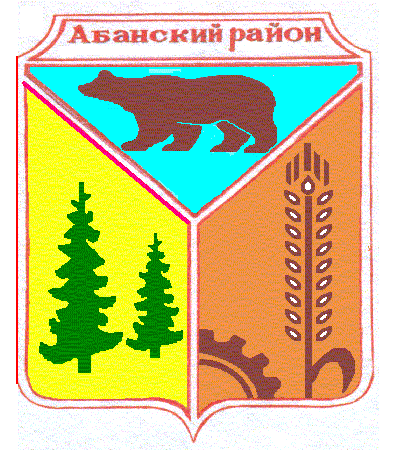 Никольский сельский Совет депутатовАбанского района Красноярского краяРЕШЕНИЕ29.07.2019                                      с. Никольск                                      № 43-106РО внесении изменений и дополнений в Решение Никольского сельского Совета депутатов от 08.11.2017 № 19-49Р «Об  утверждении Положения об условиях и порядке предоставления муниципальному служащему право на пенсию за выслугу лет за счет средств бюджета Никольского сельсовета»В соответствии с пунктом 11 статьи 9 Закона Красноярского края от 24.04.2008 № 5-1565 «Об особенностях правового регулирования муниципальной службы в Красноярском крае», Законом Красноярского края от 23.11.2018 № 6-2231 «О внесении изменений в статьи 9 и 11 Закона края «Об особенностях правового регулирования муниципальной службы в Красноярском крае», Уставом Никольского сельсовета Абанского района Красноярского края, Никольский сельский Совет депутатов РЕШИЛ:Внести в  Решение Никольского сельского Совета депутатов от 08.11.2017 № 19-49Р «Об  утверждении Положения об условиях и порядке предоставления муниципальному служащему право на пенсию за выслугу лет за счет средств бюджета Никольского сельсовета» (далее по тексту -Положение) следующие изменения и дополнения:1.1.Пункт 2.9  Положения дополнить подпунктом «г» следующего содержания:«г) в случае выплаты пенсии за выслугу лет муниципальному служащему в минимальном размере ограничение по общей сумме пенсии за выслугу лет и страховой пенсии по старости (инвалидности), фиксированной выплаты к страховой пенсии и повышений фиксированной выплаты к страховой пенсии, установленное пунктом 4  статьи 9 Закона  Красноярского края от 24.04.2008 № 5-1565 «Об особенностях правового  регулирования муниципальной службы в Красноярском крае», не применяется.»  2. Решение вступает в силу со дня его официального опубликования в периодическом печатном издании «Ведомости органов местного самоуправления Никольский сельсовет».Заместитель председателяНикольского сельского  Совета депутатов                                     А.А.Снарская